ДЕТСКА    ГРАДИНА    ПО    ИЗКУСТВАТА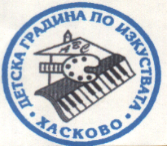 Х А С К О В ОУл.”П. Берковски” №7                        тел:038/62-27-43e-mail- kids_art@mail.bg                                                         моб:0888123055Утвърждавам:Директор ДГИ                           /Т.Илиева/ПЛАН ЗА ДЕЙСТВИЕПРИ ИНЦИДЕНТИ ИЛИ ПРОЯВИ НА НАСИЛИЕДефиниция на инцидент:Инцидент е всяко травматично събитие за дете,вследствие на което е наличен риск от увреждане на неговото физическо и/или психическо здраве.Видове насилие:физическо,психическо,сексуално.Дете в риск,по смисъла на т.11от§1наДопълнителнитеразпоредбинаЗакона за закрила на детето е:а) чиито родители са починали, неизвестни, лишени от родителски права или чиито родителски права са ограничени, или детето е останало без тяхната грижа;б)което е жертва на злоупотреба,насилие,експлоатация или всякакво друго нехуманно или унизително отношение или наказание в или извън семейството му;в)за което съществува опасност от увреждане на неговото физическо,психическо,нравствено,интелектуално и социално развитие;г)което страда от увреждания,както и от труднолечими заболявания,констатирани от специалист;д)за което съществува риск от отпадане от образователната система или което е отпаднало от нея.Действия на служителите на ДГИ при инцидент или проява нанасилиенаддетеилиотдете.Действия за прекратяване на насилието или травматичното събитие и за информиране:Служителят на ДГИ свидетел на случилото се или уведомен за него,се намесва незабавно,за да преустанови проявата на насилие или друго травматично събитие.Служителят на образователната институция, свидетел на случилото се или уведомен занего, сигнализира незабавно медицинското лице в детската градина, за установяване нуждата от намеса на Бърза неотложна медицинска помощ. /Медицинското лице извършва преглед и сигнализира на Бърза помощ,при нужда,след което описва състоянието,интервенцията и причината за нея в медицинския журнал/.Незабавно се сигнализира за случилото се:а/директорът на ДГИ и Етичната комисия в ДГ;б/родителите / настойниците , попечителите , др. лица при които детето е настанено като мярка за закрила на детето/ -пострадали от насилието или упражнили таковав/Дирекция„Социално подпомагане"/ДСП/.Компетентна да приеме сигнала е тазидирекция,която е по настоящ адрес на детето,телефон и факс, електронна поща на дирекции„Социално подпомагане"на територията на цялата страна са поместени на сайта на Агенцията за социално подпомагане /www.asp.government.bg/. До 24 часа от случилото се, сигналът се подава и писмено до ДСП.Адрес на дирекцията"Социално подпомагане"-Хасковогр.Хасковоул. „ Патриарх Евтимий" № 2 , ет.1Тел:03866 474203866 47 28Мобилентелефон :0882 82 57 53Приневъзможностзаосъществяваненаконтактсдирекция„Социалноподпомагане"сигналътза инцидента и предприетите действия или за проявата на насилие може да се подаде наНационалната телефонна линия за деца 116 111 към Държавната агенция за закрила надетето,която ес национално покритие,денонощна ибезплатна,г/ОрганитенаМВР/инспекторДетскапедагогическастая,оперативенработник/При нужда от кризисна интервенция: В случай на травматично /кризисно/ събитие,настъпило за група деца, вследствие на участие или присъствие на инцидента или упражненонасилие, водещо до риск от увреждане на физическото или психическо здраве, е възможно дасесезираДържавната агенциязазакрила надетето, сисканеза провежданенакризиснаинтервенция. Кризисна интервенция може да се осъществи и от Министерството наобразованиетоинауката-отпсихолозиотНационалнатамобилнагрупазапсихологическаподкрепа,кактоиотпсихолози,работещив социалниуслугинатериториятанагр.Хасково,вкоетоеситуиранадетскатаградина,с активнотодействиеисъдействиенадирекция„Социалноподпомагане",вкачествотой наорганзазакрила надететона местно ниво.При инцидент, свързан със заплаха за психичното здраве на дете / група деца и приубеждение за осъществен тормоз служителят, станал свидетел или уведомен за случилотосе,своевременнопредприемаадекватни действия,задапрекратипроявата, следкоетоуведомяванезабавно:а/директоранаДГИ;б/ родителите /настойниците, попечителите, други лица, при които детето е настаненокато мярка за закрила/ на детето / децата - пострадали от насилие или инцидент и тези,коитоса упражнили такъв.в/Дирекция„Социалноподпомагане"/ДСП/. Приневъзможностзаосъществяваненаконтакт с дирекция „Социално подпомагане" сигналът за инцидента и предприетите действияили за проявата на насилие може да се подаде на Националната телефонна линия за деца116111къмДържавнатаагенциязазакриланадетето,коятоеснационалнопокритие,денонощнаи безплатна.г/ОрганитенаМВР/инспекторДетскапедагогическастая,оперативенработник/Регистрация на инцидента или проявата на насилие: В тези случаи от страна наръководството на ДГИ се предприемат приоритетни и спешни мерки в грижа заздраветонадетето/децатаисигнализираненазаинтересованитестрани-родители,директор,Етична комисия, дирекция „Социално подпомагане", след което случаят се регистрира ввходящия Регистър на институцията от открилия инцидента. Регистърът се съхранява иобработваоткасиер-домакин .Сигналазадължителносъдържаследните данни:вх.№ поред,дата, час,име и фамилияна подаващиясигнала, длъжностИмеифамилиянапострадалотодете,именаупражнилиянасилие,краткоописаниенаинцидента,уведоменидлъжностнилицаиродители/настойници,име,фамилияиподписнаслужителя,регистриралинцидентаиподалсигнала.Веднага се сезира Етичната комисия .Обособява се досие, в което се прилагат писменитеобяснениянаслужители,очевидцинаслучилотосе,описнахронологичнопредприетитедействия и постигнати резултати в опазване на физическото и психическо здраве на децата -участницивинцидентаи/или прояватананасилие.Допълнителнидействиявслучайнаупражненонасилиевърхудетеотстрананаслужител в ДГИ- директорът предприема незабавни действия за проверка нафактитеиобстоятелстватапослучая,сезираЕтичнатакомисияв ДГИследкоетоизготвядокладзарезултатите,койтопредставянавниманиетонаначалниканаРУО,информираКметанаобщ.Хасково,информираорганитенаМВРиобществениясъветкъмдетскатаградина.